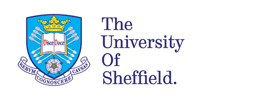 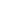 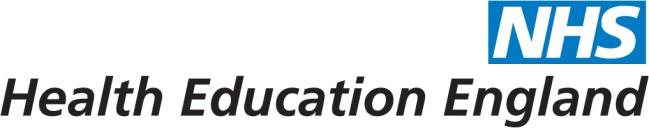 Job DescriptionNIHR Academic Clinical Fellowship Obstetrics and Gynaecology ST1-ST3 (1 post)The University of Sheffield, in partnership with Health Education England Yorkshire and the Humber and the Sheffield Teaching Hospitals NHS Trust, has developed an exciting pathway of academic clinical training opportunities.Applications are now invited for an Academic Clinical Fellowship in Obstetrics and Gynaecology at ST1 to ST3 level. This new post has been created as part of the Health Education England (HEE) /National Institution for Health Research Trainee Coordinating Centre (NIHRTCC) programme of Integrated Academic Training and offers candidates a comprehensive experience of clinical academic medicine working alongside internationally renowned clinicians and researchers.We are seeking highly motivated, enthusiastic individuals with the potential to excel in both their clinical and academic training and who have the ambition to be the next generation of academic clinicians.This Academic Clinical Fellowship (ACF) programme in Obstetrics and Gynaecology will be run by the University of Sheffield, the Sheffield Teaching Hospitals NHS Trust and Health Education England Yorkshire and the Humber.Academic Clinical Fellowships (ACFs) are 3 year fixed-term national training posts.  They attract an NTN(A) and trainees undertake 75% clinical and 25% academic training over the term of the post.  They are employed by the NHS Trust and have an honorary contract with the University at whose Medical School their academic research is supported.ACF trainees also undertake a Research Training Programme provided by the University for which funding is provided by NIHR.  They also are eligible for a £1,000 bursary per year to support research training activity (e.g to attend academic conferences).ACF trainees would also normally complete and submit an external funding application for a research fellowship to enable them to complete a higher degree (PhD or research MD) following the completion of their ACF fixed-term post, which would be completed as Out-of-Programme-Research (OOPR).All Academic Clinical Fellowships are run-through posts, regardless of specialty, with the exception of ‘Medical Education’ ACFs.  A trainee entering ACF in a specialty during a Core Training period would therefore be guaranteed continued training to CCT in the eventual specialty, as long as they progress satisfactorily through both their academic and clinical training. Run-through status is withdrawn if ACFs do not complete the academic component.Post DetailsJob TitleNIHR Academic Clinical Fellow (ACF in Platform Science – Obstetrics & Gynaecology)Duration of the PostUp to 3 years (25% academic, 75% clinical). Research institution in which training will take placeSheffield Teaching Hospitals NHS Trust.Academic Unit of Reproductive & Developmental Medicine (Obstetrics & Gynaecology)The Academic Clinical Fellow will join a team of clinicians and scientists who share research interests in basic and clinical aspects of reproductive medicine and infertility.  The feto-maternal medicine research team is headed by Professor Dilly Anumba, Consultant Obstetrician and Gynaecologist with interests in Obstetrics, fetal diagnosis and therapy, and the physiology, screening, prevention and management of premature and term labour, Global Maternal and Fetal Health. Professor Alireza Fazeli, studies molecular mechanisms of the interaction between gametes and Fallopian tube epithelium. Professor Allan Pacey, heads the clinical Andrology service and researches in sperm/tubal epithelial interactions.  Dr Elspeth Whitby is Senior Lecturer in Radiology and leads a research programme investigating Fetal and Neonatal MRI. The Jessop Wing includes a research laboratory suite and a custom-built centre for IVF and associated techniques for treatment of infertility.  This development has established one of the largest research facilities in Human Reproductive Health in the U.K. and offers a unique opportunity to amalgamate researchers in this area into a coherent team.  The departmental research programme in Reproductive Medicine is complemented by a large clinical workload. There are weekly Reproductive Medicine and Infertility clinics and the University Department has one whole day operating list per week.The Maternal and Fetal Medicine Unit is situated within a purpose-built centre of the Jessop Wing equipped with state-of-the-art suites for fetal ultrasound and fetal surveillance.  It offers a full range of high-risk pregnancy care services which includes a wide referral base in Fetal Diagnosis and Therapy from all over North Trent and Humber, and obstetric medical clinics with a similar catchment run in conjunction with Physicians of international repute. There is an internationally renowned Fetal MRI academic unit with which a close collaboration has been established. This service attracts referral from all parts of the country.   Academic Clinical Fellowship Training Programme: Clinical ComponentThe post holder will join the ST1-ST4 trainees in Obstetrics and Gynaecology working within the South Yorkshire rotation.  Clinical competencies will be formally assessed by consultants involved in clinical supervision of the trainee in out-patient clinics, during ward work, in operating theatre, labour ward and on the gynaecology emergency on-call rota. 
The trainee will undergo the same process of assessment as his/her full-time colleagues.  The Fellow will attend the didactic and interactive teaching sessions derived from the basic training curriculum for South Yorkshire trainees.  
The clinical training programme lead will be Dr Samantha Low, Training Programme Director for South Yorkshire, whilst the Academic Lead will be Professor Dilly Anumba. The programme will be flexible where possible in terms of: i) Organisation of the clinical and academic components ii) Individualised training and mentorship from multiple experienced academic and clinical supervisors iii) access to external mentoring and support throughout the programme. The academic and clinical components of the programme will be subject to a programme of annual appraisal as part of the Deanery’s ARCP exercise. 
Occasionally, a trainee may not fulfil the outcome requirements of their academic training post. As long as the trainee has met their clinical training competencies, they would return to a standard clinical training programme. The Clinical Academic Working Group (CAWG) will receive and assess each trainee's compulsory academic progress report at 6-monthly intervals to determine at an early stage whether a trainee requires further support or in exceptional circumstances will exit from the academic training programme. Objectives of the Training ProgrammeTo obtain core competencies at ST1,  ST2, ST3 or ST4 levels.To undertake a generic programme in research methodology.To identify an area of academic and clinical interest upon which to base an application for an externally-funded PhD programme.To develop a competitive Fellowship Application that leads to an externally-funded PhD programme.REPORT TO:  Academic Programme Director: Professor Dilly Anumba Clinical Programme Director: Dr Samantha LowResearch Protected Time: The research project will be undertaken in Obstetrics and Gynaecology, Reproductive Biology, Developmental Biology, or in Health Services Research relevant to Women’s Health. There is flexibility within the Academic Unit regarding a specific research programme, and the trainee will work closely with a chosen Academic Supervisor, co-ordinated by the Academic Lead, to develop a bespoke programme of research training likely to lead to a competitive Fellowship application bid with a high chance of success. The trainee will be encouraged to choose a research theme of a clinical, translational or applied nature, and will also have the option to develop a research career based on molecular biological techniques. TeachingThe postholder will contribute to the undergraduate and postgraduate teaching programmes of the School and will also be involved with the assessment of students and have personal mentoring responsibilities for a small group of students on the MBChB programme.Clinical DutiesThe clinical role will be based within the South Yorkshire rotation. The postholder will undertake a full range of clinical work in obstetrics and gynaecology at a level appropriate to their training. Clinical placements will be geared towards ensuring that the postholder achieves the competencies required for their level of training, as detailed in the RCOG training curriculum and training matrix. During this training, the postholder will be expected to make progress with the acquisition of intermediate competencies, completion of the basic ultrasound training modules, and the acquisition of such other skills as will be determined by the programme director. The rotations will include sessional commitments to antenatal and gynaecology clinics and operating lists. There will be an obstetrics and gynaecology ‘on call’ commitment. The clinical rotations will be tailored to the postholder’s training requirements, taking into account the needs of other trainees within the rotation. It is expected that the postholder will work to successfully attain the appropriate MRCOG examination during the duration of the Academic Clinical Fellowship.Planning and OrganisingThe postholder will be part of the medical team providing services to patients of the Trust. They will participate in the planning and organisation of treatments, and the wider running of the Unit, under the direction of the Clinical Head.Accommodation and support for the postOffice space will be made available within the Academic Unit.  CONTACTSAcademic Leads and Supervisors:Potential candidates should contact Prof Dilly Anumba, Academic Unit of Reproductive & Developmental Medicine, Level 4, The Jessop Wing, Tree Root Walk, Sheffield, S10 2SF, Tel: 0114 2159667, d.o.c.anumba@sheffield.ac.uk   Departmental website:https://www.sheffield.ac.uk/oncology-metabolismCollege TutorsTraining Programme Director (clinical):Dr Samantha Low samantha.low3@nhs.netAcademic Training Programme DirectorProfessor D O Anumba d.o.c.anumba@sheffield.ac.uk Further InformationBecause of the nature of the work for which you are applying, this post is exempted from the provisions of Section 4 (2) of the Rehabilitation of Offenders Act 1974 by virtue of the Rehabilitation of Offenders Act 1974 (Exceptions) Order 1975. Applicants are, therefore, not entitled to withhold information about convictions, which for other purposes are “spent” under the provisions of the Act, and in the event of employment any failure to disclose such convictions could result in dismissal or disciplinary action by the University.  Any information given will be strictly confidential and will be considered only in relation to an application for positions to which the Order applies.For further information about the Academic Clinical Fellowship programme, please refer to the NIHR (National Institute for Health Research) website https://www.nihr.ac.uk/explore-nihr/academy-programmes/integrated-academic-training.htm Person Specifications Applicants for this post will be required to meet the relevant Clinical eligibility criteria for the appropriate specialty and level listed at:-  Please note - (applicants applying for Surgical, Medical or Psychiatry specialties at ST3 or above may be required to consult the relevant Core Training person specification):- http://specialtytraining.hee.nhs.uk/specialty-recruitment/person-specifications-2013/2016-person-specifications/  AND the Academic eligibility criteria listed at: https://specialtytraining.hee.nhs.uk/Recruitment/Person-specifications/2016-person-specifications How to Apply For more information about applying to ACF vacancies in Health Education England Yorkshire and the Humber please visit:- http://www.yorksandhumberdeanery.nhs.uk/recruitment/our_vacancies/academic_recruitment/ Applications will only be accepted through the Oriel online application system:- https://www.oriel.nhs.uk    Applications open:           10:00 on 1st October 2021 Applications close:           16:00 on 3rd November 2021After the application deadline no applications will be accepted. There will be no exceptions to this deadline. You are advised to complete and submit your application ahead of the deadline to allow for any unforeseen problems. Please note:  All applicants who do not already hold a National Training Number (NTN) or Deanery Reference Number (DRN) in the GMC specialty to which they are applying for will be required to undertake the national clinical recruitment process and attend an assessment/interview for that GMC specialty as appropriate. Interviews will be held online. Finalised dates are to be confirmed.  Barnsley Dr M Fawzymfawzy@nhs.net Doncaster and Bassetlaw Dr M SinghManju.Singh@nhs.netRotherhamDr R Farajradwan.faraj@nhs.net   Sheffield Teaching Hospitals   Dr M Sterrenburg  Monique.sterrenburg@nhs.net 